Damit unsere gemeinsamen sportlichen Aktivitäten auch mit anderen geteilt werden dürfen, müssen wir aus rechtlichen Gründen(„Recht am eigenen Bild“) Ihr Einverständnis einholen, dass Bilder auf denen auch Ihre Kinder eventuell individuell erkennbar sind, veröffentlicht werden dürfen. Wir bitten Sie deshalb die erforderliche Einverständniserklärung zu unterzeichnen.Die Fotos/Videos werden ausschließlich zu Werbezwecken genutzt.Es werden unteranderem Medien wie Facebook, Flyer, Plakate und auch die eigene Homepage zu Werbezwecken genutzt.Ich Frau/ Herr ___________________________________________________________________wurde darüber informiert, dass Sportpferde Rennegarbe ausschließlich für den Inhalt seiner eigenen Internetseiten verantwortlich ist. Es besteht somit kein Haftungsanspruch gegenüber Sportpferde Rennegarbe für Art und Form der Nutzung der Internetseite z.B. für das Herunterladen von Bildern und deren anschließender Nutzung durch Dritte. Wir möchten Sie drauf hinweisen, dass die Einwilligung freiwillig ist und jederzeit schriftlich widerrufen werden kann. Kind :__________________________________________________________________________Kind :__________________________________________________________________________Kind :__________________________________________________________________________	Ich bin damit einverstanden und habe alles verstanden und zur Kenntnis genommenIch bin damit NICHT einverstanden und möchte NICHT, dass Bilder/Videos veröffentlicht werden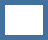 ____________________________			__________________________________Ort, Datum						UnterschriftSportpferde RennegarbeInh. Marieke RennegarbeTeichstr. 21 – 49448 BrockumTel: 0151 44548149  Einwilligung zur Veröffentlichung von Fotos/Videosmeiner Tochter/meines Sohnes